EXECUTIVE COMMITTEE OF
  THE MULTILATERAL FUND FOR THE
  IMPLEMENTATION OF THE MONTREAL PROTOCOL
Eighty-sixth MeetingMontreal, 2-6 November 2020Postponed to 8-12 March 2021CorrigendumPROGRESS REPORT OF UNEP AS AT 31 DECEMBER 2019This document is issued to: Replace “31 Mar 21” with “30 Jun 2021” in the rows for Serbia in Table 2; and Replace “31 March 2021” with “30 June 2021” in paragraph 21(e).UNITED
NATIONSUNITED
NATIONSEP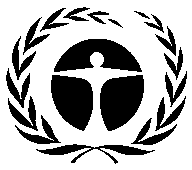 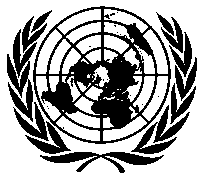 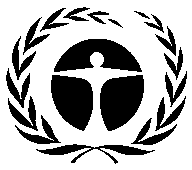 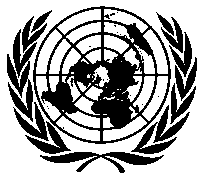 United NationsEnvironmentProgrammeDistr.GENERALUNEP/OzL.Pro/ExCom/86/18/Corr.110 November 2020ORIGINAL: ENGLISH